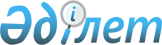 Солтүстік Қазақстан облысының тірек ауылдық елді мекендерінің тізбесін айқындау туралы
					
			Күшін жойған
			
			
		
					Солтүстік Қазақстан облысы әкімдігінің 2017 жылғы 4 мамырдағы № 173 қаулысы. Солтүстік Қазақстан облысының Әділет департаментінде 2017 жылғы 6 маусымда № 4208 болып тіркелді. Күші жойылды - Солтүстік Қазақстан облысы әкімдігінің 2021 жылғы 9 шілдедегі № 136 (ресми жарияланған күнінен кейін күнтізбелік он күн өткен соң қолданысқа енгізіледі) қаулысымен
      Ескерту. Күші жойылды - Солтүстік Қазақстан облысы әкімдігінің 9.07.2021 № 136 (ресми жарияланған күнінен кейін күнтізбелік он күн өткен соң қолданысқа енгізіледі) қаулысымен.
      "Қазақстан Республикасындағы жергілікті мемлекеттік басқару және өзін-өзі басқару туралы" Қазақстан Республикасының 2001 жылғы 23 қаңтардағы Заңының 27-бабы 2-тармағына, "Тірек ауылдық елді мекендерді айқындау әдістемесін бекіту туралы" Қазақстан Республикасы Ұлттық экономика министрінің 2016 жылғы 2 ақпандағы № 53 бұйрығымен (Нормативтік құқықтық актілерді мемлекеттік тіркеу тізілімінде № 13375 болып тіркелді) бекітілген Тірек ауылдық елді мекендерді айқындау әдістемесінің 6-тармағына сәйкес Солтүстік Қазақстан облысының әкімдігі ҚАУЛЫ ЕТЕДІ:
      1. Солтүстік Қазақстан облысының тірек ауылдық елді мекендерінің тізбесі осы қаулының қосымшасына сәйкес айқындалсын. 
      2. "Солтүстік Қазақстан облысы әкімдігінің экономика басқармасы" коммуналдық мемлекеттік мекемесі:
      1) осы қаулының Солтүстік Қазақстан облысының Әділет департаментінде мемлекеттік тіркелуін; 
      2) осы қаулының Қазақстан Республикасының нормативтік құқықтық актілерінің эталондық бақылау банкінде ресми жариялануын; 
      3) осы қаулының Солтүстік Қазақстан облысы әкімдігінің интернет-ресурсында орналастырылуын қамтамасыз етсін. 
      3. Осы қаулының орындалуын бақылау "Солтүстік Қазақстан облысы әкімдігінің экономика басқармасы" коммуналдық мемлекеттік мекемесіне жүктелсін.
      4. Осы қаулы алғашқы ресми жарияланған күнінен кейін күнтізбелік он күн өткен соң қолданысқа енгізіледі. Солтүстік Қазақстан облысының тірек ауылдық елді мекендерінің тізбесі
					© 2012. Қазақстан Республикасы Әділет министрлігінің «Қазақстан Республикасының Заңнама және құқықтық ақпарат институты» ШЖҚ РМК
				
      Солтүстік Қазақстан 
облысының әкімі

Қ. Ақсақалов

      "КЕЛІСІЛДІ"

      Қазақстан Республикасының 
Ұлттық экономика министрі

Т. Сүлейменов

      2017 жылғы 04 мамыр
Солтүстік Қазақстан облысы әкімдігінің 2017 жылғы 04 мамырдағы № 173 қаулысына қосымша 
Рет

№
Ауданның атауы
Ауылдық округтің атауы
Ауылдық елді мекеннің атауы
1
Айыртау 
Антоновка 
Антоновка ауылы
2
Айыртау 
Арықбалық 
Арықбалық ауылы
3
Ақжар 
Ленинград
Ленинградское ауылы
4
Ақжар 
Новосел
Горьковское ауылы 
5
Аққайың 
Қиялы
Киялы ауылы
6
Аққайың 
Лесной
Ленинское ауылы
7
Аққайың 
Тоқшын
Тоқшын ауылы
8
Есіл 
Корнеевка 
Корнеевка ауылы
9
Есіл 
Петровка 
Петровка ауылы
10
Жамбыл 
Благовещенка 
Благовещенка ауылы
11
Жамбыл 
Қайранкөл
Қайранкөл ауылы
12
Мағжан Жұмабаев
Возвышен 
Возвышенка ауылы
13
Мағжан Жұмабаев
Қарақоға
Қарақоға ауылы
14
Мағжан Жұмабаев
Фурманов
Бәйтерек ауылы
15
Қызылжар 
Асанов
Асанов ауылы
16
Қызылжар 
Соколов
Соколовка ауылы
17
Қызылжар 
Hовоникольский 
 Hовоникольское ауылы
18
Қызылжар 
Петерфельд 
Петерфельд ауылы
19
Мамлют 
Дубровка
Дубровное ауылы
20
Мамлют 
Краснознамен 
Краснознаменное ауылы
21
Мамлют 
Hовомихайловка 
Hовомихайловка ауылы
22
Ғабит Мүсірепов атындағы
Рузаев 
Рузаевка ауылы
23
Ғабит Мүсірепов атындағы
Тахтаброд
Тахтаброд ауылы
24
Тайынша
Келлер 
Келлеровка ауылы
25
Тайынша
Большой Изюм
Большой Изюм ауылы
26
Тайынша
Чкалов 
Чкалово ауылы
27
Тайынша
Ясная Поляна
Ясная Поляна ауылы
28
Тимирязев
Докучаевка
Докучаево ауылы
29
Тимирязев
Белоградовка
Белоградовка ауылы
30
Тимирязев
Құртай
Степное ауылы
31
Тимирязев
Хмельницкий
Хмельницкое ауылы
32
Уәлиханов 
Бидайық 
Бидайық ауылы
33
Уәлиханов 
Ақбұлақ
Ақбұлақ ауылы
34
Уәлиханов 
Қулыкөл
Қулыкөл ауылы
35
Шал ақын
Приишим
Повозочное ауылы
36
Шал ақын
Hовопокровка
Hовопокровка ауылы
37
Шал ақын
Семипол
Семиполка ауылы